LIJEPA NAŠA DOMOVINOLijepa naša domovino,Oj junačka zemljo mila,Stare slave djedovino,Da bi vazda sretna bila.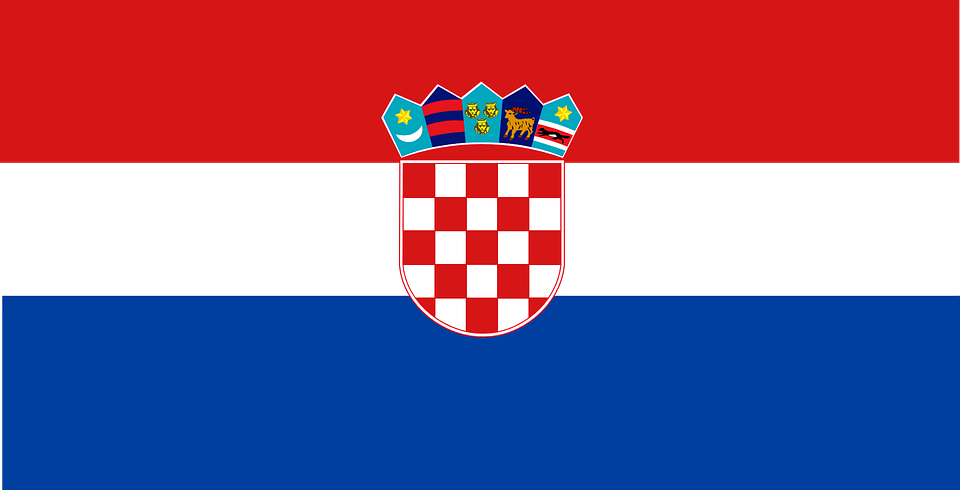 Autor: Clker-Free-Vector-Images, Pixabay